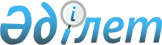 Об установлении ограничительных мероприятий
					
			Утративший силу
			
			
		
					Решение акима Куйбышевского сельского округа Кызылжарского района Северо-Казахстанской области от 6 сентября 2021 года № 17. Зарегистрировано в Министерстве юстиции Республики Казахстан 8 сентября 2021 года № 24275. Утратил силу решением акима Куйбышевского сельского округа Кызылжарского района Северо-Казахстанской области от 10 ноября 2021 года № 24
      Сноска. Утратил силу решением акима Куйбышевского сельского округа Кызылжарского района Северо-Казахстанской области от 10.11.2021 № 24 (вводится в действие со дня его первого официального опубликования).
      В соответствии с подпунктом 7) статьи 10-1 Закона Республики Казахстан "О ветеринарии", на основании представления исполняющего обязанности главного государственного ветеринарно-санитарного инспектора Кызылжарского района от 12 августа 2021 года № 01-11/225 РЕШИЛ:
      1. Установить ограничительные мероприятия на территории села Боголюбово Куйбышевского сельского округа Кызылжарского района Северо-Казахстанской области, в связи с возникновением болезни бруцеллез крупного рогатого скота.
      2. Контроль за исполнением настоящего решения оставляю за собой.
      3. Настоящее решение вводится в действие со дня его первого официального опубликования.
					© 2012. РГП на ПХВ «Институт законодательства и правовой информации Республики Казахстан» Министерства юстиции Республики Казахстан
				
      Исполняющий обязанности акима Куйбышевского сельского округа Кызылжарского районаСеверо-Казахстанской области 

А. Турагелдиев
